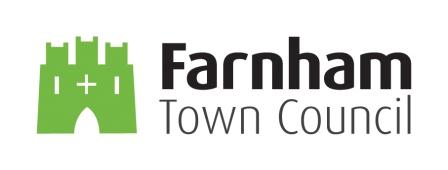 Co-option of a Town Councillor for the Bourne WardApplication FormPlease say why you would like to be co-opted as the Town Councillor for the Bourne and include any relevant skills, knowledge or experience (continue on a separate sheet if necessary):Signed 				 Dated 				Please return your completed application form, together with the co-option eligibility form, to the Town Clerk, Iain Lynch by email to town.clerk@farnham.gov.uk or by post to Farnham Town Council, Council Offices, Farnham, Surrey GU9 7RN.Applicants will be invited to the Council meeting on 20 December 2018 at 7pm to make a statement in support of their application when the co-opted councillor will be elected.Please complete and sign this eligibility form.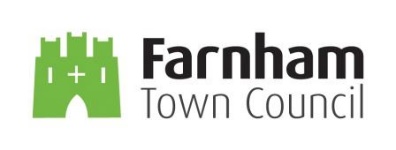 Co-option Eligibility FormTo qualify as a Parish or Town Councillor, and to hold this position, an applicant must be:A British, Irish or qualifying Commonwealth citizen, or a citizen of any other member state of the European Union and on the relevant day (the day of nomination or election) have reached 18 years of age or over. They must also meet at least one of these four qualifications (please indicate any which apply):on the relevant day and thereafter they continue to be on the electoral register for Farnham  	during the whole of the twelve months before that day, they have owned or tenanted land or premises in the parish of Farnham;								 	during the whole of the twelve months before that day their principal or only place of work has been in the parish of Farnham;									during the whole of the twelve months before that day, they have lived in the Farnham Town Council area or within 4.8km (3 miles) of the Town boundary.					Under the Local Government Act 1972, an applicant may be disqualified from standing (or being co-opted), if they are employed by the council, have had bankruptcy restriction orders made against them or they have a previous criminal conviction with a prison sentence of three months or more or are otherwise disqualified under Part 111 of the representation of the People Act 1983 for corrupt or illegal practices. If you are in any doubt whether you would be able to stand for election please contact Waverley Borough Council Electoral Services on 01483 523116 or see the Electoral Commission website https://www.electoralcommission.org.uk/i-am-a/candidate-or-agent/parish-and-community-council-elections-in-england-and-wales I (insert full name) …………………………………………………………………......... hereby confirm that I am eligible to apply for the vacancy of Farnham Town Councillor and that the information provided on this form is a true and accurate record of my circumstances.Signed …………………………………………………………………….  Dated ………………All completed applications and eligibility forms must be received by the Town Clerk by 9am  on Monday 10 December 2018.Please note it is a condition of being a Councillor that a means of contact by telephone and/or e- mail will be published as public information.  A declaration of interests form will also need to be completed.Full Name: 	Full Name: 	Address:	Address:	Telephone: Home 	Mobile: 	Email: 	Email: 	I confirm I am over 18 years old? 	